Рабочая группа по Договору о патентной кооперации (PCT)Двенадцатая сессияЖенева, 11 – 14 июня 2019 г.МИНИМУМ ДОКУМЕНТАЦИИ PCT:  ОТЧЕТ О ХОДЕ РАБОТЫДокумент подготовлен Европейским патентным ведомствомРЕЗЮМЕВ настоящем документе содержится отчет о деятельности, осуществленной Целевой группой по минимуму документов PCT («Целевая группа») в 2018-2019 гг., 
и ее задачах на 2019-2020 гг.СПРАВОЧНАЯ ИНФОРМАЦИЯВ январе 2016 г. на Заседании международных органов (ЗМО) был достигнут консенсус в отношении возобновления работы Целевой группы, и Международное бюро предложило одному из Международных поисковых органов (МПО) заменить его в качестве руководителя группы. ЗМО предложило Целевой группе возобновить свою работу на основе документа PCT/MIA/23/5 (см. пункт 63 документа PCT/MIA/23/14) и «возобновить обсуждение вопроса о добавлении баз данных, включая базы данных традиционных знаний, к минимуму документации PCT в порядке, изложенном в документе PCT/MIA/12/6» (см. пункт 85(a) документа PCT/MIA/23/14). Кроме того, в ответ на предложение Индии включить в состав минимума документации PCT базу данных Индийской цифровой библиотеки традиционных знаний (TKDL) (см.  документ PCT/MIA/23/10) ЗМО предложило Индийскому патентному ведомству «представить Целевой группе детальный рабочий документ, включающий пересмотренный проект соглашения о доступе и содержащий изложение его предложений относительно включения индийской TKDL в минимум документации PCT, учитывая предыдущие обсуждения, состоявшиеся на сессиях Заседания, Целевой группы и МКГР, а также обсуждение, имевшее место на данной сессии Заседания» (см. пункт 85(b) документа PCT/MIA/23/14). Наконец, ЗМО предложило Международному бюро «провести в предстоящие месяцы совместную работу с Индийским патентным ведомством для обеспечения прогресса в решении данного вопроса, используя при необходимости неофициальные консультации и письменные сообщения, например, циркулярные письма PCT, для надлежащей подготовки его обсуждения на следующей сессии Заседания в 2017 г.» (см. пункт 85(c) документа PCT/MIA/23/14).В феврале 2016 г. Европейское патентное ведомство (ЕПВ) дало положительный ответ на предложение Международного бюро и согласилось возглавить работу Целевой группы на основе мандата, данного ЗМО (документ PCT/MIA/23/14). СОГЛАСОВАННЫЕ ЗАДАЧИНачиная с 2005 г. важнейшей задачей Целевой группы является изучение всех моментов, связанных с ведением и пересмотром перечня фондов патентной и непатентной литературы, входящих в состав минимума документации РСТ, и вынесение рекомендаций в отношении объективных критериев, которым должны удовлетворять фонды патентной и непатентной литературы на бумажных и электронных носителях, рассматриваемые на предмет включения в состав минимума документации РСТ. Мандат Целевой группы (см. пункт 9 документа PCT/WG/9/22), принятый к сведению Рабочей группой по PCT в мае 2016 г., был сформулирован следующим образом: уточнить объем действующего минимума документации РСТ, исходя из того, что Справочник ВОИС по информации и документации в области промышленной собственности устарел, определение и объем патентной литературы в последний раз пересматривались в ноябре 2001 г., а определение и объем непатентной литературы – в феврале 2010 г.; подготовить приемлемые для национальных ведомств рекомендации и проекты стандартов, позволяющие включать национальные фонды в состав минимума документации РСТ и дающие международным органам и провайдерам баз данных возможность загружать необходимую информацию своевременно, надежно и без затруднений. Необходимо также проанализировать вопрос о том, должны ли входить в состав минимума документации сведения о полезных моделях; внести предложения в отношении четко определенных компонентов патентных данных, которые должны присутствовать во всех патентных фондах, входящих в перечень минимума документации РСТ (например, библиографических данных, рефератов, полного текста, факсимильных изображений, классификационных данных), а также критериев качества и распространения, которым должны соответствовать такие данные, в интересах расширения возможностей поиска и облегчения обмена данными между патентными ведомствами и коммерческими провайдерами баз данных; определить критерии, которые должны соблюдаться при оценке правомерности включения того или иного фонда патентной документации в состав минимума документации РСТ, а также объема, в котором органам рекомендуется включать в такие фонды документы, существующие на других языках или содержащие технические сведения, эквивалентные сведениям, уже раскрытым в других патентных документах, или проводить по ним поиск; повысить доступность технической информации, содержащейся в патентных документах, с точки зрения технического и лингвистического охвата документации и возможностей поиска содержащейся в ней информации.  Это позволит дополнительно повысить качество международного поиска и расширить возможности доступа третьих лиц к патентной информации;сформулировать рекомендации и предложить механизмы анализа и ведения сегмента непатентной литературы в составе минимума документации PCT, принимая во внимание такие соображения, как: реальный доступ к периодическим изданиям, в том числе их наличие в электронной форме; спектр технических областей, охватываемых периодическими изданиями; условия доступа к периодическим изданиям, включая стоимость и возможность поиска по тексту; рекомендовать критерии включения непатентной литературы в состав минимума документации РСТ, в частности, условия включения в минимум документации информации, основанной на традиционных знаниях. Кроме того, Целевая группа должна провести работу с индийскими компетентными органами после получения их пересмотренных подробных предложений о включении в состав минимума документации РСТ базы данных TKDL. СОГЛАСОВАННАЯ МЕТОДОЛОГИЯ И ПЛАН РАБОТЫОбсуждения в Целевой группе проводятся в вики-форуме. ЕПВ, в качестве руководителя Целевой группы, готовит и направляет на рассмотрение других членов Группы документы для обсуждения и является координатором обсуждения, проводимого в несколько «раундов».  ЕПВ также устанавливает сроки для направления комментариев и планирует необходимые мероприятия, обеспечивающие вынесение конкретных предложений на рассмотрение предстоящих сессий ЗМО и Рабочей группы по РСТ. В декабре 2016 г. ЕПВ разместило в вики-форуме документ высокого уровня с выражением позиции в отношении мероприятий Целевой группы по минимуму документации РСТ, запланированных на 2017–2018 гг. (см. добавление к документу PCT/MIA/24/4).  В этом документе ЕПВ предложило, учитывая взаимосвязанность семи задач, перечисленных в пункте 5 выше, а также в интересах эффективности и удобства работы Целевой группы перегруппировать некоторые из задач следующим образом: задача A:  составить обновленный перечень патентной и непатентной литературы, входящей в состав действующего минимума документации РСТ; задача B:  рекомендовать критерии и стандарты, которым должен соответствовать национальный патентный фонд, включаемый в состав минимума документации РСТ; задача C:  внести предложения относительно необходимости наличия в патентных фондах, входящих в состав минимума документации РСТ, четко определенных библиографических и текстовых компонентов патентных данных; задача D:  рекомендовать критерии и стандарты, которые будут использоваться для анализа, пополнения и ведения фондов непатентной литературы и источников информации, основанных на традиционных знаниях, и затем, на основе критериев, которые будут приняты, дать оценку пересмотренного предложения индийских компетентных органов в отношении TKDL. В упомянутом документе с изложением позиции ЕПВ вызвалось координировать обсуждение задач A, B и C и предложило одному из членов Целевой группы взять на себя координацию обсуждения задачи D. Предложенный ЕПВ план работы получил поддержку членов Целевой группы и ЗМО (документ PCT/MIA/24/15). Ведомство по патентам и товарным знакам Соединенных Штатов Америки (ВПТЗ США) вызвалось координировать обсуждение четвертой задачи, за что участниками ЗМО выразили ему большую признательность (см. пункты 71 и 72 документа PCT/MIA/24/15). текущая ситуацияОбсуждение задачи A началось в апреле 2017 г. Оно в основном касалось пересмотра списков публикаций патентной и непатентной литературы, входящих в состав минимума документации PCT. Оба списка подверглись существенному пересмотру, изменению и расширению с целью обновления их содержания и приведения их в соответствие с требованиями правила 34.1. Благодаря активному участию членов Целевой группы ЕПВ подготовило в последнем квартале 2017 г. окончательную версию обновленного перечня действующего минимума документации PCT, которая была принята членами Целевой группы в качестве базового документа, который в дальнейшем будет дополняться по необходимости; таким образом, задача A была выполнена. Указанная последняя версия перечня будет вскоре размещена на вебсайте ВОИС.В 2018 г. Целевая группа начала обсуждение задач B, C и D, проведя несколько раундов обсуждений в вики-форуме.  В ходе обсуждения задач B и C был достигнут значительный прогресс в формулировке основных принципов.Применительно к задаче B обсуждение касалось двух главных вопросов, а именно:Первый вопрос касается языковых критериев, предусмотренных в настоящее время правилом 34.1, в связи с чем возникает следующая ситуация:национальные патентные фонды некоторых МПО не входят в состав минимума документации PCT; содержание минимума документации PCT различно в зависимости от официального языка (языков) того или иного МПО и наличия рефератов на английском языке; ипатентная литература, входящая в состав минимума документации PCT, ограничена патентными документами, опубликованными на ограниченном количестве языков.Второй вопрос касается полезных моделей.  В настоящее время в тексте правила 34.1 в качестве полезных моделей, входящих в состав минимума документации PCT, определенным образом упоминаются только полезные модели Франции; таким образом, в нем не упоминается ряд других важных фондов полезных моделей, которые являются важными источниками соответствующей информации об уровне техники.Что касается задачи C, обсуждение в основном касалось вопроса о возможности использования стандарта ВОИС ST.37, касающегося ведомственного досье, для обеспечения более эффективного описания содержания патентных фондов и фондов полезных моделей, входящих в состав минимума документации PCT.Обсуждение вопросов, касающихся задачи D, координируется ВПТЗ США, которое подготовило вопросник для международных органов PCT (МПО/ОМПЭ) об использовании ими источников непатентной литературы (ИНПЛ), а также основанных на ТЗ источников информации об уровне техники и баз данных для целей поиска информации об уровне техники. Вопросник касается также обновления информации и баз данных, основанных на ИНПЛ и ТЗ и их добавления в перечень минимума документации PCT, требований, предъявляемых к таким базам данных, обеспечивающих возможность их использования международными органами, возможных проблем, возникающих при использовании таких баз данных, а также возможных вопросов обеспечения конфиденциальности и иных требований, касающихся использования таких баз данных.  Международное бюро разослало вопросник международным поисковым органам и органам международной предварительной экспертизы 9 июля 2018 г. своим циркулярным письмом C. PCT 1544.На двадцать шестой сессии ЗМО (13-14 февраля 2019 г.) ЕПВ представило отчет о ходе работы Целевой группы (документ PCT/MIA/26/8), содержащий выводы, вытекающие из итогов первых раундов обсуждения задач B и C.Что касается первого вопроса, поставленного в контексте задачи B, связанного с языковыми критериями, то, согласно сообщению ЕПВ, итоги первого раунда обсуждения позволяют сделать вывод, что в рамках будущего пересмотра правила 34.1 необходимо достичь по крайней мере следующих четырех целей (пункт 16 документа PCT/MIA/26/8):обеспечить включение в состав минимума документации PCT патентных фондов всех МПО, независимо от их официального языка (языков), предусмотрев его (путем внесения изменения в правило 36) как обязанность МПО;смягчить языковые критерии, предусмотренные в тексте правила 34.1, таким образом, чтобы они не исключали фонды ни одного из патентных ведомство исходя только из языковых критериев (то есть удалить упоминания английского, французского, немецкого и испанского языков, содержащиеся в тексте правила 34.1(c)(vi) в настоящее время);обеспечить доступность любого патентного фонда, входящего в состав минимума документации PCT (будь то фонда МПО или фонда иного патентного ведомства) на бесплатной основе и его соответствие техническим требованиям и требованиям доступности, которые должны быть определены в ходе предстоящего обсуждения (включая вопросы, решаемые в рамках задачи C, но без ограничения ими); ивключить в состав минимума документации PCT первоначальные заявки, поданные в любой другой стране и опубликованные после 1920 г., рефераты которых на английском языке обычно доступны через шесть месяцев после их публикации, и которые также имеются в полнотекстовом виде на языке оригинала.Что касается второго вопроса, поставленного в контексте задачи B, связанного с полезными моделями, то, согласно сообщению ЕПВ, итоги первого раунда обсуждения позволяют сделать вывод, что в рамках будущего пересмотра правила 34.1 необходимо достичь следующей цели (пункт 17 документа PCT/MIA/26/8):  распространить минимум документации PCT на большее количество фондов полезных моделей, то есть включить в состав минимума документации PCT фонды полезных моделей на тех же условиях и с теми же требованиями, которые будут применяться к патентным фондам (например, языковые критерии, технические требования, обязанность МПО в соответствующих случаях включать свои фонды полезных моделей в состав минимума документации PCT).Что касается задачи C, то, согласно сообщению ЕПВ, итоги первого раунда обсуждения позволяют сделать вывод о достижении общего согласия об использовании стандарта ВОИС ST.37, касающегося ведомственного досье, для решения задачи C, хотя детальные аспекты такого использования требуют дальнейшего обсуждения.  В этой связи было предложено не включать технические критерии, которые будут определены в ходе предстоящего обсуждения задачи C, непосредственно в правило 34.1, а отразить их в тексте (Приложения к) Административной инструкции к PCT, ссылка на которую должна содержаться в тексте правила 34.1 (пункт 20 документа PCT/MIA/26/8).Что касается задачи D, ВПТЗ США высказало некоторые предварительные соображения по поводу ответов на вопросник, содержавшийся в циркулярном письме C. PCT 1544 (см. приложение IV к документу PCT/MIA/26/8).В ходе текущей сессии ЗМО органы высоко оценили успехи, достигнутые во всех областях, обсудили упомянутый выше отчет Целевой группы о ходе ее работы (документ PCT/MIA/26/8) и высказали несколько замечаний по вопросам, касающимся задач B, C и D (см. пункты 74-83 документа PCT/MIA/26/13, воспроизведенные в приложении к документу PCT/WG/12/2).  ЕПВ обратило внимание участников на сложность нерешенных детальных вопросов, относящихся к задачам B и C, и отметило, что их окончательное разрешение в рамках электронного форума может потребовать много времени и оказаться затруднительным, и в связи с этим предложило созвать очное заседание Целевой группы, на котором специалисты могли бы обсудить эти вопросы непосредственно (пункт 75 документа PCT/MIA/26/13).В соответствии с вышеуказанным предложением ЕПВ было принято решение о созыве очного заседания Целевой группы, в том числе в целях скорейшего достижения результатов, касающихся окончательного принятия критериев и стандартов, необходимых для включения национальных патентных фондов, а также библиографических и текстовых компонентов патентной информации, в состав минимума документации PCT. Заседание состоится 21 и 22 мая 2019 г. в штаб-квартире ЕПВ в Мюнхене.  Предполагается, что обсуждение вопросов в ходе заседания позволит Целевой группе представить ЗМО детальные предложения в отношении задач B и C в начале 2020 г. Очное заседание также позволит провести дальнейшее обсуждение задачи D.  ЕПВ представит устный отчет о результатах работы заседания на текущей сессии.Рабочей группе предлагается принять к сведению содержание настоящего документа.[Конец документа]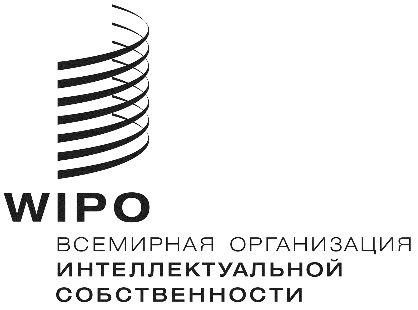 RPCT/WG/12/16PCT/WG/12/16PCT/WG/12/16Оригинал:  английский Оригинал:  английский Оригинал:  английский ДАТА:  14 мая 2019 г. ДАТА:  14 мая 2019 г. ДАТА:  14 мая 2019 г. 